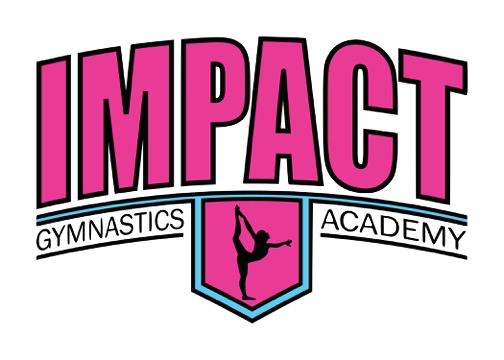 IMPACT Gymnastics Academy Banner Sponsorship FormCompany Name:______________________________________________Contact Name:__________________________________________________Email:__________________________________________________Phone Number:__________________________________________Purchase a banner to help support our athletes who need financial assistance. Your banner will be placed on our gym wall for 12 months for only $400. You must provide a 3x5 banner. Please email your logo to info@impactgymaz.com for inclusion on our website as an added bonus and thanks for your support.FOR OFFICE USE ONLY:  ________________ Date Hung     _____________ Expires